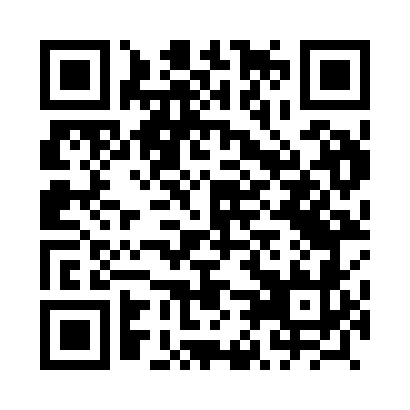 Prayer times for Tamice, PolandMon 1 Apr 2024 - Tue 30 Apr 2024High Latitude Method: Angle Based RulePrayer Calculation Method: Muslim World LeagueAsar Calculation Method: HanafiPrayer times provided by https://www.salahtimes.comDateDayFajrSunriseDhuhrAsrMaghribIsha1Mon4:296:2512:545:217:239:122Tue4:266:2312:535:227:259:143Wed4:246:2112:535:237:269:164Thu4:216:1912:535:257:289:185Fri4:186:1712:535:267:309:216Sat4:156:1412:525:277:319:237Sun4:136:1212:525:287:339:258Mon4:106:1012:525:297:349:279Tue4:076:0812:515:307:369:2910Wed4:046:0612:515:317:389:3211Thu4:016:0412:515:337:399:3412Fri3:586:0112:515:347:419:3613Sat3:555:5912:505:357:429:3914Sun3:525:5712:505:367:449:4115Mon3:505:5512:505:377:469:4316Tue3:475:5312:505:387:479:4617Wed3:445:5112:495:397:499:4818Thu3:415:4912:495:407:509:5019Fri3:385:4712:495:417:529:5320Sat3:355:4512:495:427:549:5521Sun3:315:4312:495:437:559:5822Mon3:285:4112:485:447:5710:0123Tue3:255:3912:485:457:5910:0324Wed3:225:3712:485:468:0010:0625Thu3:195:3512:485:478:0210:0826Fri3:165:3312:485:488:0310:1127Sat3:135:3112:485:498:0510:1428Sun3:095:2912:475:508:0610:1729Mon3:065:2712:475:518:0810:1930Tue3:035:2512:475:528:1010:22